	                                                                                                 Aubergenville, le 30 juin 2020   Réouverture de la médiathèque aux MureauxLa médiathèque communautaire aux Mureaux rouvre ses portes au public plus largement depuis mardi 30 juin. Il est de nouveau possible d’accéder aux collections (livres, revues, cd, dvd…) mais des restrictions sont tout de même maintenues afin de garantir l’application des règles sanitaires et la sécurité du public.Horaires et conditionsLa médiathèque est ouverte les mardis, jeudis et vendredis de 16h à 18h ; les mercredis et samedis de 14h à 18hLe port du masque reste obligatoire à partir de 11 ans et le temps de présence est limité à 30 mn, uniquement pour le choix et l’emprunt de documentsLes revues seront disponibles uniquement à l’emprunt, sur réservation ou par l’intermédiaire des bibliothécairesLe service drive est maintenu pour réserver jusqu’à 50 documents et venir les récupérer, sans rendez-vous, pendant les horaires d’ouvertureLes salles de travail et l’espace multimédia sont fermésLe musée numérique est ouvert au public uniquement sur réservation, par groupe de 6 personnes maximumPour assurer un service de qualité, un accueil téléphonique propose toujours une aide aux réservations, des conseils personnalisés et des sélections thématiques (contact au 01 73 01 86 80).Ce nouveau fonctionnement s’appliquera jusqu’au 1er août, date de la fermeture estivale de la médiathèque. L’équipement ouvrira à nouveau ses portes à compter du 18 août.Contact presse : Contact presse : Xavier Tondi – xavier.tondi@gpseo.fr tél : 06 60 44 98 75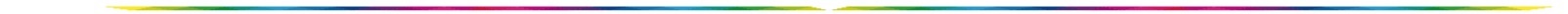 À propos de la communauté urbaineGrand Paris Seine & Oise, la plus importante communauté urbaine de France, s’étend sur 500 km² et compte plus de 408 000 habitants répartis dans 73 communes. Ce territoire est l'un des maillons stratégiques aux portes du Grand Paris, au cœur des grands projets de la vallée de la Seine. Aéronautique, automobile, agriculture, facture instrumentale… font de ce territoire un laboratoire d’innovations. La communauté urbaine Grand Paris Seine & Oise gère plusieurs compétences structurantes : mobilité et déplacements, développement économique, aménagement, habitat, voirie, culture, sport, environnement, déchets, eau et assainissement.